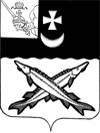 КОНТРОЛЬНО-СЧЕТНЫЙ ОРГАН БЕЛОЗЕРСКОГО МУНИЦИПАЛЬНОГО РАЙОНА161200, Вологодская область, г. Белозерск, ул. Фрунзе, д.35тел. (81756)  2-32-54,  факс (81756) 2-32-54,   e-mail: krk@belozer.ruЗАКЛЮЧЕНИЕна проект решения Совета Шольского сельского поселения о внесении изменений в решение Шольского сельского поселения от 25.12.2020 № 42 «О бюджете Шольского сельского поселения  на 2021 год и плановый период 2022 и 2023 годов»от 29 ноября 2021 годаЭкспертиза проекта проведена на основании  пункта 12.2 статьи 12 Положения о Контрольно-счетном органе Белозерского муниципального района, утвержденного решением Представительного Собрания Белозерского муниципального района от 26.05.2020 № 33, пункта 4 плана работы Контрольно-счетного органа Белозерского муниципального района на 2021 год.Предмет финансово-экономической экспертизы: проект решения Совета Шольского сельского поселения о внесении изменений в решение Совета Шольского сельского поселения от 25.12.2020 № 42 «О бюджете Шольского сельского поселения на 2021 год и плановый период 2022 и 2023 годов».Цель экспертизы: определение достоверности и обоснованности показателей вносимых изменений в решение Совета Шольского сельского поселения от 25.12.2020 № 42 «О бюджете Шольского сельского поселения на 2021 год и плановый период 2022 и 2023 годов».Сроки проведения: с 24.11.2021 по 26.11.2021.Для заключения были представлены следующие документы:проект решения Совета Шольского сельского поселения «О внесении изменений в решение Совета Шольского сельского поселения от 25.12.2020 № 42»;копия листа согласования проекта с результатами согласования;пояснительная записка Финансового управления Белозерского муниципального района;копия уведомления Финансового управления Белозерского муниципального района от 31.11.2021 №15.В ходе проведения  экспертизы проекта решения установлено:Проектом решения предлагается утвердить основные характеристики бюджета поселения на 2021 год: -общий объем доходов в сумме 10 405,8 тыс. рублей, что больше ранее утвержденного объема на  162,6 тыс. рублей;- общий объем расходов в сумме 10 721,5 тыс. рублей, что больше ранее утвержденного объема расходов на 162,6 тыс. рублей;- объем дефицита бюджета в сумме 315,7 тыс. рублей или 24,4% от общего объема доходов без учета объема безвозмездных поступлений и поступлений налоговых доходов по дополнительным нормативам отчислений (за счет входящего остатка собственных доходов на начало года).Изменения в плановые показатели 2022 года и 2023 года не вносятся.Приложение 1 «Источники внутреннего финансирования дефицита бюджета поселения на 2021 год и плановый период 2022 и 2023 годов» предлагается изложить в новой редакции. Источники внутреннего финансирования дефицита бюджета поселения откорректированы согласно доходной и расходной части бюджета поселения. Дефицит составил 315,7 тыс. рублей.Нарушений ст.92.1 и ст.96 Бюджетного кодекса РФ при установлении размера дефицита не установлено.Приложение 2 «Объем доходов бюджета Шольского сельского поселения на 2021 год и плановый период 2022 и 2023 годов, формируемый за счет налоговых и неналоговых доходов, а также безвозмездных поступлений» изложить в новой редакции, а именно:Таблица № 1                                                                                                                           тыс. рублейПроектом  предлагается  увеличить объем безвозмездных поступлений в 2021 году  на 162,6 тыс. рублей,  в том числе за счет:увеличения поступления дотации на сбалансированность на сумму 162,6 тыс. рублей на прочее благоустройство (вырубка кустов) 110,0 тыс. рублей, на софинансирование уличного освещения 36,3 тыс. рублей, на полномочия с уровня поселения на уровень района 16,3 тыс. рублей. Основаниями является Уведомление ФУ от 30.11.2021 №15. Предлагаемые изменения доходной части  бюджета  на 2021 год с увеличением на 162,6 тыс. рублей за счет увеличения объема безвозмездных поступлений в сумме 162,6 тыс. рублей являются обоснованными и влекут за собой внесение изменений в расходную часть бюджета.Приложение 5 «Распределение бюджетных ассигнований по разделам, подразделам  классификации расходов на 2021 год и плановый период 2022 и 2023 годов» предусмотрено изложить в новой редакции, а именно: увеличить  объем  расходов на 2021 год  на сумму 162,6 тыс. рублей.Предлагаемые изменения  в разрезе по  разделам, подразделам  выглядят следующим образом:    Таблица № 2                                                                                                                   тыс. рублейПроектом  предлагается увеличить объем расходов на 2021 год в сумме 162,6 тыс. рублей, в том числе:по разделу «Общегосударственные вопросы» на 16,3 тыс. рублей;по разделу «Жилищно-коммунальное хозяйство» на 146,3 тыс. рублей.Приложение 6 «Распределение бюджетных ассигнований по разделам, подразделам, целевым статьям и видам расходов в ведомственной структуре расходов бюджета поселения на 2021 год и плановый период 2022 и 2023 годов» предлагается изложить в новой редакции.Проектом предлагается:произвести распределение и  перераспределение  бюджетных ассигнований в рамках утвержденного бюджета по отдельным показателям бюджетной классификации  в разрезе ведомств, разделов и целевых статей, что не противоречит бюджетному законодательству.Предлагаемые изменения представлены в таблице №3.Таблица № 3                                                                                                                  тыс. рублейПриложение 7 «Распределение бюджетных ассигнований на реализацию муниципальной программы «Развитие территории Шольского сельского поселения на 2021-2025 годы» предлагается изложить в новой редакции. С учетом вносимых поправок объем расходов по основным мероприятиям программы увеличится на 146,3 тыс. рублей и составит 6 046,5 тыс. рублей:Таблица № 4                                                                                                                   тыс. рублейПриложение 8 «Межбюджетные трансферты, передаваемые бюджету Белозерского муниципального района, в связи с осуществлением органами местного самоуправления Белозерского муниципального района полномочий по вопросам местного значения в соответствии с заключенными соглашениями на 2021 год» предлагается изложить в новой редакции, увеличив объем межбюджетных трансфертов на 16,3 тыс. рублей. Дополнительные соглашения к соглашениям между органами местного самоуправления Белозерского муниципального района и сельскими поселениями о передаче ряда полномочий по решению вопросов местного значения в контрольно-счетный орган не представлены.Выводы:Представленный проект решения Совета Шольского сельского поселения о внесении изменений в решение Совета Шольского сельского поселения от 25.12.2020 №42 «О бюджете Шольского сельского поселения на 2021 год и плановый период 2022 и 2023 годов» разработан в соответствии с бюджетным законодательством, Положением о бюджетном процессе Шольского сельского поселения и рекомендован к принятию.Предложения:Представить в контрольно-счетный орган копии дополнительных соглашений по средствам, передаваемым районному бюджету из бюджетов поселений на осуществление части полномочий, подтверждающих изменение межбюджетных трансфертов, до принятия решения о внесении изменений в Совет Шольского сельского поселения от 25.12.2020 №42.Аудиторконтрольно-счетного органа района                                                               М.А. ЯковлеваНаименование вида доходаУтверждено по бюджетуна 2021 год(решение от 26.10.2021№ 32)ПоправкиУточненный бюджет на 2021 год(проект решения)1234Налоговые и неналоговые доходы 1296,01296,0Безвозмездные поступления8947,2+162,69109,8Дотация на сбалансированность3031,0+162,63193,6Дотация на выравнивание1121,41121,4Прочие субсидии2005,72005,7Субвенции106,5106,5Межбюджетные трансферты2507,62507,6Безвозмездные поступления от негосударственных организаций112,5112,5Прочие безвозмездные поступления62,562,5Итого10243,2+162,610405,8НаименованиеРПУтверждено по бюджетуна 2021 год(решение от 26.10.2021№ 32)Поправки 2021 годУточненный бюджет на 2021 год123456Общегосударственные вопросы01004315,0+16,34331,3Функционирование высшего должностного лица субъекта Российской Федерации и муниципального образования0102815,0815,0Функционирование Правительства Российской Федерации, высших исполнительных органов государственной власти субъектов Российской Федерации, местных администраций01042658,9+7,32666,2Обеспечение финансовых, налоговых и таможенных органов и органов финансового (финансово-бюджетного) надзора010629,4+0,930,3Резервные фонды01110,00,0Другие общегосударственные вопросы0113811,7+8,1819,8Национальная оборона0200104,5104,5Мобилизационная и войсковая подготовка0203104,5104,5Национальная безопасность и правоохранительная деятельность0300969,5969,5Защита населения и территории от чрезвычайных ситуаций природного и техногенного характера, пожарная безопасность0310969,5969,5Национальная экономика0400793,1793,1Дорожное хозяйство0409793,1793,1Жилищно-коммунальное хозяйство05004134,2+146,34280,5Жилищное хозяйство05011151,41151,4Коммунальное хозяйство0502916,1916,1Благоустройство05032032,5+146,32178,8Другие вопросы в области жилищно-коммунального хозяйства050534,234,2Образование07003,43,4Молодежная политика и оздоровление детей07073,43,4Социальная политика1000239,2239,2Пенсионное обеспечение1001239,2239,2Физическая культура и спорт11000,00,0Физическая культура11010,00,0Итого10558,9+162,610721,5КФСРКВСРКЦСРКВРПоправки 2021 годОснование12345601048119100090110540+3,8Полномочия по правовому обеспечению01068119100090130540+0,9Полномочия по внешней проверке01048119100090140540+3,5Полномочия по финансисту01138119100090230540+8,1Полномочия по бухучету050381145005S1090240+36,3Софинансирование уличного освещения05038114500523030240+110,0Прочее благоустройство (вырубка кустов)ИТОГОИТОГОИТОГОИТОГО+162,6Уведомление ФУ от 30.11.2021 №15НаименованиеРПУтверждено по бюджетуна 2021 год(решение от 26.10.2021№ 32)Поправки2021 годУточненный бюджет на 2021 год(проект решения)123456Основное мероприятие, направленное на обеспечение мер пожарной безопасности0310969,5969,5Основное мероприятие «Содержание муниципальных дорог общего пользования (при условии передачи полномочий)»0409793,1793,1Основное мероприятие «Жилищное хозяйство»05011185,61185,6Основное мероприятие «Коммунальное хозяйство»0502833,1833,1Основное мероприятие «Мероприятия, направленные на повышение уровня комплексного обустройства населенных пунктов05032032,5+146,32178,8Основное мероприятие «Организация и проведение мероприятий по направлениям государственной молодежной политики»07073,43,4Основное мероприятие «Мероприятия направленные на развитие физической культуры и спорта11010,00,0Основное мероприятие «Мероприятия по охране и комплексному использованию водных ресурсов, обеспечение населения качественной питьевой водой»050283,083,0ВСЕГО РАСХОДОВ5900,2+146,36046,5